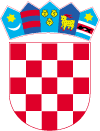 Gradsko vijećeKLASA: 400-12/23-01/2URBROJ: 2186-9-02-23-1Lepoglava, 20.12.2023.Na temelju članka 31. stavak 3. Zakona o postupanju s nezakonito izgrađenim zgradama („Narodne novine“ br. 86/12, 143/13, 65/17 i 14/19) i članka 22. Statuta Grada Lepoglave („Službeni vjesnik Varaždinske županije" br. 64/20 i 18/21), Gradsko vijeća Grada Lepoglave na 20. sjednici održanoj dana 20.12.2023. godine donosiProgram korištenja sredstava naknade za zadržavanje nezakonito izgrađenih zgrada u prostoru na području Grada Lepoglave za 2024. godinuI.Programom korištenja sredstava naknade za zadržavanje nezakonito izgrađenih zgrada u prostoru na području Grada Lepoglave za 2024. godinu (u daljnjem tekstu: Program) utvrđuje se namjena korištenja sredstava naknade i to za provedbu dokumenata prostornog uređenja.II.U Proračunu Grada Lepoglave za 2024. godinu planirani su prihodi s osnova sredstava naknade za zadržavanje nezakonito izgrađenih zgrada u prostoru u iznosu od 1.990,00 € a utrošit će se kako slijedi:III.Ovaj Program stupa na snagu 01.01.2024. godine, a objaviti će se u „Službenom vjesniku Varaždinske županije“.PREDSJEDNIK GRADSKOG VIJEĆARobert DukarićOBRAZLOŽENJEPredmetni Program donosi se temeljem odredbe članka 31. stavak 3. Zakona o postupanju s nezakonito izgrađenim zgradama („Narodne novine“ br. 86/12, 143/13, 65/17 i 14/19), kojim se utvrđuju uvjeti i način korištenja sredstava prikupljenih  s osnova naknade.Trideset posto (30%) sredstva od naknade za zadržavanje nezakonito izgrađene zgrade u prostoru su prihod proračuna jedinice lokalne, odnosno područne (regionalne) samouprave čije upravno tijelo donosi rješenje o izvedenom stanju, a koriste se namjenski za rad tih upravnih tijela. Taj novac u slučaju da Agencija rješava zahtjev ide na račun Agencije. 
Trideset posto (30% ) sredstva od naknade je prihod jedinice lokalne samouprave na čijem se području nezakonito izgrađena zgrada nalazi, a koristi se namjenski za izradu prostornih planova te poboljšanje infrastrukturno nedovoljno opremljenih i/ili neopremljenih naselja prema programu koji donosi predstavničko tijelo jedinice lokalne samouprave.Četrdeset posto (40%) sredstva naknade prihod su državnog proračuna Republike Hrvatske, a koriste se namjenski za provedbu Zakona, uklanjanje zgrada izgrađenih bez akta za građenje, za uspostavu i održavanje informacijskog sustava izdavanja akata za provedbu dokumenata prostornog uređenja, građenje i uporabu građevina te za uspostavu i održavanje katastra nekretnina.Programom su s osnova naknade za zadržavanje nezakonito izgrađenih zgrada u prostoru na području Grada Lepoglave u 2024. godine planirana sredstva u iznosu od 1.990,00 €, koja će se koristiti za izradu Nabava i održavanje dječjih igrala na Sportskom centru, procijenjene vrijednosti 28.000,00 € u 2024. godini.Slijedom navedenog, predlaže se Gradskom vijeću Grada Lepoglave donošenje Programa utroška sredstava naknade za zadržavanje nezakonito izgrađenih zgrada u prostoru na području Grada Lepoglave za 2024. godinu.NAMJENA KORIŠTENJA SREDSTAVA NAKNADENAMJENA KORIŠTENJA SREDSTAVA NAKNADENabava i održavanje dječjih igrala na Sportskom centru(procijenjena vrijednost u 2024.godini: 28.000,00 eura)1.990,00 €UKUPNO1.990,00 €